DoelstellingenDe vzw ‘Le Babibar’ biedt een gemeenschappelijke ruimte waar ouders en hun jonge kind(eren) kunnen samenkomen en praten. De vzw streeft meerdere doelen na: ze wil een voor iedereen toegankelijke onthaalruimte bieden, isolement van ouders tegengaan, de vaardigheden van de ouders ontwikkelen, het welzijn van de kinderen bevorderen en het avontuur dat het ouderschap is weer een menselijk gezicht geven.Methodologie, actoren en partnersLe Babibar is een kleinschalige, voor iedereen toegankelijke structuur, waar de ouders de belangrijkste betrokkenen zijn. De vzw bevordert ontmoetingen tussen ouders en organiseert stimulerende activiteiten voor ouders en kinderen, naast perinatale gezondheidsworkshops.De ouders leiden de activiteiten zelf, zodat de volledige groep baat heeft bij ieders vaardigheden. De gezondheidsworkshops worden gegeven door vrijwillige professionals die in het project geïnteresseerd zijn of die het ontdekten via de ‘open deur’-vergaderingen die de vzw organiseert.Een vaste ploeg van vier deeltijds aangeworven ouders organiseert de verschillende activiteiten. De bijdrage in de kosten en voor de speelse activiteiten is vrij. Voor deelname aan de perinatale workshops wordt een vaste bijdrage op basis van het inkomen gevraagd (2, 7 of 12 euro).Participatievorm(en)Le Babibar is een dienst opgericht door en voor ouders. Ouders die dat willen, kunnen een workshop geven waarin kinderen centraal staan. De vzw wil ouders immers stimuleren om hun ervaringen met de rest van de groep te delen.De werking van Le Babibar, die zeer flexibel is, zet aan tot participatie bij de doelgroep, die zelf verscheidene activiteiten organiseert. De samenwerking tussen ouders staat centraal in dit project.Is het project een structurele vorm van armoedebestrijding?De specifieke aanpak van Le Babibar en de socioculturele mix van de doelgroep dragen bij aan het bestrijden van het isolement van ouders. Ontmoetingen tussen ouders bevorderen zowel de sociale samenhang als de opbouw van een sociaal kapitaal. De uitwisseling die daaruit voortvloeit, vormt een soort ondersteuning van de ouders. Doordat de vzw buiten het klassieke institutionele kader valt, blijven discriminatie en de vrees voor stigmatisering die daarmee samenhangt beperkt. Op die manier komt de vzw tegemoet aan een groeiende behoefte bij ouders die nergens terechtkunnen. Ten slotte versterken de stimulerende oefeningen en de gezondheidsworkshops de band tussen ouder en kind, waardoor het kind kan openbloeien en de ouders hun vaardigheden kunnen verbeteren. Dankzij de combinatie van die elementen wordt het mogelijk om op uiteenlopende manieren kinderarmoede te bestrijden.SuccesfactorenHet participatieve aspect dat steunt op uitwisseling en samenwerking tussen ouders.De flexibiliteit van de opvang, waar geen beperking staat op leeftijd of aantal kinderen en waar geen voorwaarden gelden voor sociale of professionele situatie. 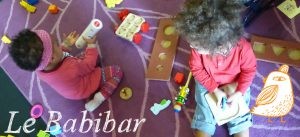 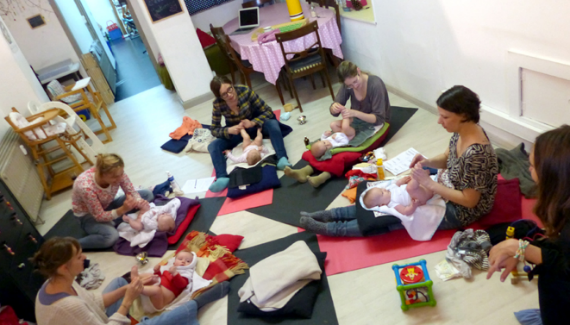 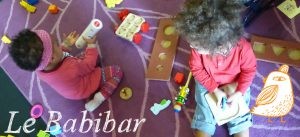 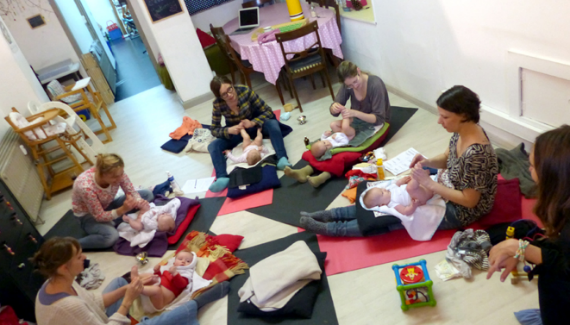 Le BabibarLe BabibarInitiatiefnemer(s)Privé-initiatief van een particulierWebsitewww.lebabibar.beStartjaar2014Adres En Neuvice 58Stad4000 LuikContactpersoonValérie Beghain, oprichtsterT0486 99 68 99Elebabibar@gmail.comThema(‘s)Kinderopvang, ondersteuning van ouders, sociale samenhang, sociaal kapitaalDoelgroep 0-3 jaar (hoofdzakelijk) + oudersFinancieringsbronnenStad LuikProvincie LuikKoning Boudewijnstichting, Viva for Life, Action Vivre Ensemble enzovoort.